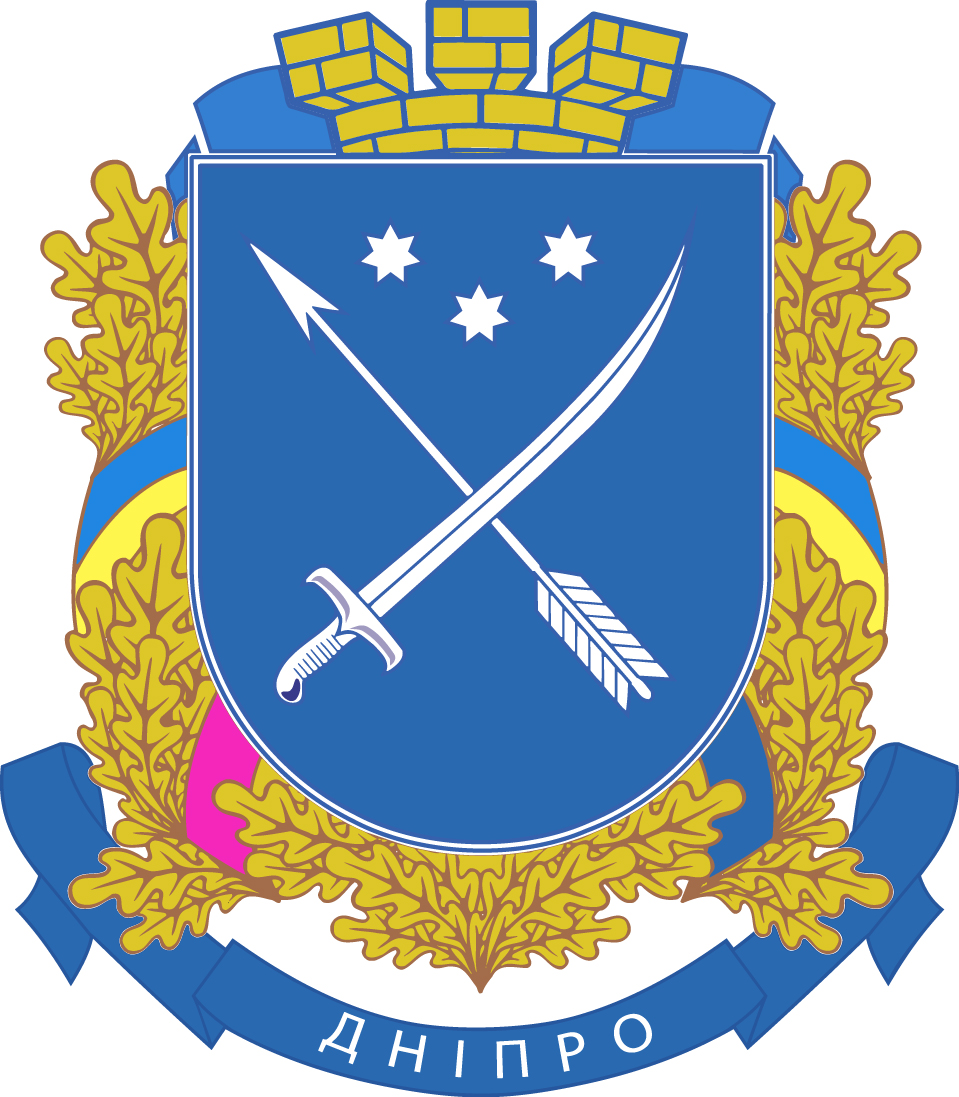 КОМУНАЛЬНЕ  ПІДПРИЄМСТВО“ОЗДОРОВЛЕННЯ  ТА  ВІДПОЧИНОК”дніпровської  міської  радиОБРУНТУВАННЯ ТЕХНІЧНИХ ТА ЯКІСНИХ ХАРАКТЕРИСТИК ПРЕДМЕТА ЗАКУПІВЛІ, РОЗМІРУ БЮДЖЕТНОГО ПРИЗНАЧЕННЯ, ОЧІКУВАНОЇ ВАРТОСТІ ПРЕДМЕТА ЗАКУПІВЛІЗакупівля: Послуги з нерегулярних перевезень мешканців м. Дніпро пенсійного віку за маршрутом до закладу відпочинку та у зворотному напрямку(Ідентифікатор закупівлі UA-2021-03-25-006617-b)Закупівля проводиться в ході реалізації проекту, передбаченого положеннями Комплексної програми соціального захисту мешканців міста Дніпра на 2017-2021 рр, затвердженої рішенням Дніпровської міської ради від 15.02.2017 № 17/18 (зі змінами та доповненнями). Закупівля оголошена 25.03.2021. Процедура закупівлі -  відкриті торги. Вид предмету закупівлі: закупівля послуг. Класифікація за ДК 021:2015: 60140000-1 - Нерегулярні пасажирські перевезення. Обсяг закупівлі - 3000 осіб. Очікувана вартість закупівлі – 396000,00 грн. Бюджетне призначення згідно з Програмою економічного і соціального розвитку міста на 2021 рік, затвердженою рішенням міської ради від 16.12.2020 № 15/1-2 щодо фінансування міських цільових програм, зокрема, Комплексної програми соціального захисту мешканців міста Дніпра на 2017 – 2021 рр. від 15.02.2017 № 17/18  (зі змінами).Технічні та якісні характеристики предмета закупівлі визначені відповідно до потреб Замовника з метою забезпечення перевезення мешканців міста Дніпра пенсійного віку до закладу відпочинку Замовника та в зворотному напрямку під час проведення заїздів.  Для розрахунку очікуваної вартості використовувались ціни попередніх власних закупівель замовника аналогічних/ідентичних послуг, інформація про які міститься в електронній системі закупівель «Рrozorro».  пр. Д. Яворницького, 64-В,   м. Дніпро,   49000,   код ЄДРПОУ 40909288е-mail: kp.ozdorovlennya@gmail.com